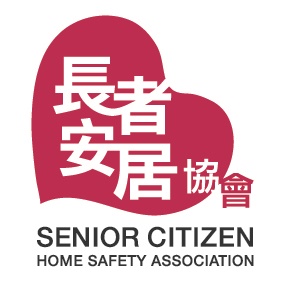 長者安居協會詳情：會員惠顧長者安居協會之服務可享以下優惠：1.「平安手機®」服務
豁免第23及24個月平安手機®服務月費，另加送HK$150 超市禮券2.「平安鐘」服務
優惠價HK$1,200享用首12個月平安鐘®服務3.「隨身寶®」服務優惠價HK$1,650享用首6個月隨身寶®服務4.「智平安®」服務優惠價HK$1,680享用首12個月智平安®服務，另加送HK$100 超市禮券及八達通藍牙遙控5.「平安組合(平安鐘+平安手機®)」服務優惠月費HK$270享用服務詳情及條款組則請按此。
優惠期至2018年6月30日
查詢： 2952 1824 / 5110 9805 黃先生
地址： 九龍何文田忠孝街60號愛民廣場1樓F42
主頁： https://www.schsa.org.hk/tc/home/index.html
電郵： ronnie.wong@schsa.org.hkSenior Citizen Home Safety AssociationDescription:1.Safety Phone Service
23rd & 24th month service fee waiver and get a free HK$150 Supermarket Voucher2.Personal Emergency Link Service (PE Link Service)
First 12 months of PE Link Service will be offered at a discounted price of HK$ 1,200 3.Mobile Link Service
First 6 monthes of ML Service will be offered at a discounted price of HK$16504.e-Care Link ServiceFirst 12 months of e-Care Link Service will be offered at a discounted price of HK$ 1,680 and get a HK$100 Supermarket Voucher plus an App Service Octopus Remote.5.Combo Service(PE Link + Safety Phone Service)Enjoy a discounted service fee HK$270/month for PE Link + Safety Phone Service For details, terms and conditions, please click here

Valid Date until 30 Jun 2018Enquiry: 2952 1824 / 5110 9805 (Mr Wong)
Address: F42, 1/F., Oi Man Plaza, 60 Chung Hau Street, Ho Man Tin, KLN
Website: https://www.schsa.org.hk/en/home/index.html
Email: ronnie.wong@schsa.org.hk